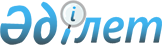 О проведении зачета по бюджетным долгамПостановление Правительства Республики Казахстан от 22 мая 1996 г. N 629



          В целях сокращения образовавшейся задолженности оборонных и
правоохранительных ведомств за услуги, оказанные им Управлением
Алматинской железной дороги, Правительство Республики Казахстан
постановляет:




          1. Министерству финансов Республики Казахстан провести зачет
задолженности Управления Алматинской железной дороги по налогу на
добавленную стоимость перед республиканским бюджетом в сумме 88
(восемьдесят восемь) млн. тенге и задолженности акционерного
общества "Бент" по подоходному налогу с юридических лиц перед
республиканским бюджетом в сумме 30 (тридцать) млн. тенге в счет
финансирования правоохранительных органов и учреждений Министерства
обороны Республики Казахстан в общей сумме 118 (сто весемнадцать)
млн. тенге, в том числе:




          по Министерству обороны Республики Казахстан - 80 (восемьдесят)
млн. тенге;




          по Министерству внутренних дел Республики Казахстан - 10
(десять) млн. тенге;




          по Государственному комитету Республики Казахстан по охране
государственной границы - 8 (восемь) млн. тенге;




          по Внутренним воскам Республики Казахстан - 17 (семнадцать)
млн. тенге;




          по Главному управлению уголовно-исполнительной системы
Министерства внутренних дел Республики Казахстан - 3 (три) млн.
тенге.




          При этом Управлению Алматинской железной дороги зачесть всю
сумму кредиторской задолженности правоохранительных органов и
учреждений Министерства обороны Республики Казахстан перед
Управлением Алматинской железной дороги в общей сумме 118 (сто
весемнадцать) млн. тенге за оказанные услуги по перевозке в счет
погашения его дебиторской задолженности республиканскому бюджету в
сумме 88 (восемьдесят восемь) млн. тенге и акционерному обществу
"Бент" в сумме 30 (тридцать) млн. тенге.




          2. Зачет задолженности произвести с отражением указанных сумм в
доходной и расходной частях республиканского бюджета.





     Премьер-Министр
   Республики Казахстан


					© 2012. РГП на ПХВ «Институт законодательства и правовой информации Республики Казахстан» Министерства юстиции Республики Казахстан
				